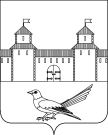 от 26.10.2016 № 1888-пО внесении изменений в постановление администрации Сорочинского городского округа Оренбургской области от  30.12.2015 № 843-п   «Об утверждении административного регламента предоставления муниципальной услуги  «Предоставление общедоступного и бесплатного  начального общего, основного общего, среднего (полного) общего образования по основным общеобразовательным программам на территории муниципального образования Сорочинский городской округ Оренбургской области» (в редакции постановлений от 24.06.2016 №  986-п, от 05.08.2016 № 1370-п, от 23.09.2016 № 1716-п) В соответствии с Федеральным законом от 27.07.2010 № 210-ФЗ «Об организации предоставления государственных и муниципальных услуг», Федеральным законом от 06.10.2003 № 131-ФЗ «Об общих принципах организации местного самоуправления в Российской Федерации», руководствуясь статьями 32, 35, 40 Устава муниципального образования Сорочинский городской округ Оренбургской области, администрация Сорочинского городского округа Оренбургской области постановляет:1. Внести в постановление администрации Сорочинского городского округа Оренбургской области от  30.12.2015 № 843-п   «Об утверждении административного регламента предоставления муниципальной услуги «Предоставление общедоступного и бесплатного начального общего, основного общего, среднего (полного) общего образования по основным общеобразовательным программам на территории муниципального образования Сорочинский городской округ  Оренбургской области» (в редакции постановлений от 24.06.2016 №  986-п, от 05.08.2016 № 1370-п, от 23.09.2019 № 1716-п) следующие изменения:1.1. Административный регламент предоставления муниципальной услуги «Предоставление общедоступного и бесплатного начального общего, основного общего, среднего (полного) общего образования по основным общеобразовательным программам на территории муниципального образования Сорочинский городской округ  Оренбургской области» (в редакции постановлений от 24.06.2016 №  986-п, от 05.08.2016 № 1370-п, от 23.09.2016 № 1716-п) изложить в новой редакции согласно приложению.2. Контроль за исполнением настоящего постановления возложить на заместителя главы администрации городского округа по экономике и управлению  имуществом Павлову Е.А.3. Постановление вступает в силу после его официального опубликования и подлежит размещению на Портале муниципального образования Сорочинский городской округ Оренбургской области», за исключением подпункта 2.14.2. пункта 2.14. раздела 2 «Стандарт предоставления муниципальной услуги» административного регламента, который вступает в силу с 1 января 2017 года. И.о. главы муниципального образованияСорочинский городской округ – первыйзаместитель главы администрации городского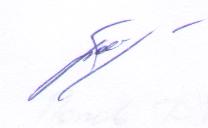 округа по оперативному управлениюмуниципальным хозяйством                                                                                              А.А. БогдановРазослано: в дело, Управлению образования, Павловой Е.А., прокуратуре.АДМИНИСТРАТИВНЫЙ  РЕГЛАМЕНТпредоставления муниципальной услуги«Предоставление общедоступного и бесплатного начального общего, основного общего, среднего (полного) общего образования по основным общеобразовательным программам на территории муниципального образования Сорочинский городской округ Оренбургской области»Общие положенияПредмет регулирования регламента.Административный регламент предоставления муниципальной услуги «Предоставление общедоступного и бесплатного начального общего, основного общего, среднего (полного) общего образования по основным общеобразовательным программам» (далее – административный регламент) разработан в целях повышения качества предоставления муниципальной услуги и устанавливает сроки и последовательность административных процедур при предоставлении муниципальной услуги в соответствии с законодательством Российской Федерации. Круг заявителей.Заявителями на предоставление муниципальной услуги являются родители (законные представители) несовершеннолетних граждан или совершеннолетние граждане, имеющие право на получение бесплатного общего образования в соответствии с действующим законодательством.Получателями муниципальной услуги являются несовершеннолетние граждане, постоянно проживающие на территории муниципального образования  Сорочинский городской округ, достигшие возраста шести лет шести месяцев при отсутствии противопоказаний по состоянию здоровья.          Требование обязательности общего образования применительно к конкретному обучающемуся сохраняет силу до достижения им возраста восемнадцати лет, если соответствующее образование не было получено обучающимся ранее.В первый класс принимаются дети, достигшие возраста 6 лет 6 месяцев при отсутствии противопоказаний по состоянию здоровья, но не позже достижения ими возраста 8 лет. По заявлению родителей (законных представителей) учредитель общеобразовательного учреждения в лице Управления образования администрации Сорочинского городского округа Оренбургской области вправе разрешить прием детей в общеобразовательные учреждения для обучения в более раннем возрасте.    В школу могут быть приняты лица, не достигшие 18 лет и не имеющие среднего (полного) общего образования в порядке перевода из другого образовательного учреждения, реализующего образовательные программы соответствующего уровня, или ранее получавшие общее образование в форме самообразования или семейного образования.Требования к порядку информирования о предоставлении муниципальной услуги.Информирование о предоставлении муниципальной услуги осуществляется Управлением  образования администрации Сорочинского городского округа Оренбургской области (далее – Управление образования), МКУ «МФЦ», а также муниципальными образовательными учреждениями, предоставляющими муниципальную услугу (далее – образовательные учреждения).Информация о месте нахождения, номера телефонов, адреса электронной почты и адреса официальных сайтов муниципальных образовательных учреждений, предоставляющих муниципальную услугу, приведены в Приложении 1 к настоящему административному регламенту.Местонахождение и график работы Управления образования:  Адрес:  461900, Оренбургская область, г.Сорочинск, ул. Интернациональная, д. 67 Телефоны: (35346) 4-12-85, 4-41-31, 4-14-94Факс:     (35346) 4-12-85Адрес электронной почты:   Sorochinsk-goo@yandex.ru Адрес официального сайта администрации Сорочинского городского округа:  http://www.sorochinsk56.ru,Адрес официального сайта Управления образования: http://56ouo10.ruГрафик работы Управления образования: понедельник-пятница  с 9.00 до 18.00., перерыв с 13.00 до 14.00 ч.Выходные дни: суббота, воскресенье.	Сведения о месте нахождения, номера телефонов для справок Управления образования администрации Сорочинского городского округа размещены на официальном сайте: http://www.sorochinsk56.ru.Местонахождение и график работы Муниципального казенного учреждения «Многофункциональный центр предоставления государственных и муниципальных услуг» города Сорочинска Оренбургской области (далее – МКУ «МФЦ»): 461900, Оренбургская область,  г. Сорочинск, ул. Чапаева, 58График работы: понедельник – с 09:00 до 18.00, вторник – с 08:00 до 20:00, среда, четверг, пятница – с 09:00 до 18:00, суббота – с 09:00 до 13:00, выходной день – воскресенье.Приём документов и предоставление консультаций посетителям осуществляется согласно графику работы. Контактный телефон 8 (35346) 6-00-51.Электронный адрес: E-mail: sorochinsk@orenmfc.ruИнформацию о графиках работы Учреждений можно получить в Управлении образования по телефону (35346) 4-12-85, либо непосредственно в образовательных учреждениях.Информирование о предоставлении муниципальной услуги осуществляется муниципальными образовательными учреждениями и Управлением образования, МКУ «МФЦ» посредством:1) индивидуального информирования:	- при обращении заявителя в устной форме лично или по телефону;	- при письменном обращении заявителя, в том числе по почте, по электронной почте;	2) публичного информирования:	- путем размещения информации на стендах в муниципальных образовательных учреждениях;	- размещения информации на сайте http://www.sorochinsk56.ru и в  средствах массовой информации муниципального образования Сорочинский городской округ Оренбургской области, МКУ «МФЦ».   При обращении заявителя за информированием о предоставлении муниципальной услуги в устной форме лично или по телефону работник Управления образования, МКУ «МФЦ» или образовательного учреждения, в которое обратился заявитель должен представиться, назвать свою фамилию, имя, отчество, должность, при обращении по телефону сообщить наименование учреждения, в который позвонил заявитель, затем в вежливой форме дать заявителю полный, точный и понятный ответ о предоставлении муниципальной услуги.Время ожидания граждан при индивидуальном устном информировании не должно превышать 15 минут.В случае, если в обращении заявителя содержатся вопросы, не входящие в компетенцию работника учреждения, в которое обратился заявитель, при личном обращении заявителю дается разъяснение, куда и в каком порядке ему следует обратиться; при обращении заявителя по телефону специалист должен переадресовать (перевести) телефонный звонок на другое должностное лицо или сообщить заявителю номер телефона, по которому можно получить необходимую информацию.В случае если для подготовки ответа требуется продолжительное время, работник, осуществляющий устное информирование, может предложить заявителю обратиться за необходимой информацией в письменном виде, либо назначить другое удобное для  заявителя время для устного информирования.При письменном обращении заявителя за информированием по вопросам предоставления муниципальной услуги, в том числе в виде почтовых отправлений или обращений по электронной почте, информирование осуществляется в письменном виде путем получения заявителем письменного ответа, в виде почтовых отправлений или в форме электронного документооборота.Информация предоставляется в простой, понятной форме с указанием фамилии, имени, отчества и номера телефона непосредственного исполнителя.Ответ направляется способом, указанным в обращении (если способ не указан, направляется по почте) в срок, не превышающий 30 дней со дня регистрации обращения.Информационный стенд о муниципальной услуге в конкретном образовательном учреждении вывешивается в доступном для получателя муниципальной услуги месте и содержит следующие обязательные документы и информацию:копия устава образовательного учреждения;          	копия лицензии образовательного учреждения на право ведения образовательной деятельности (с приложением);копия свидетельства о государственной аккредитации образовательного учреждения (с приложением);копия настоящего административного регламента;режим работы образовательного учреждения, номера телефонов для справок, адрес официального сайта образовательного учреждения в сети Интернет, адреса электронной почты образовательного учреждения;адреса и телефоны вышестоящих организаций;перечень документов, необходимых для получения муниципальной услуги;образец заявления о предоставлении муниципальной услуги (о приеме в образовательное учреждение).приказ о зачислении в первые  и десятые классы;распорядительный акт органа местного самоуправления о закрепленной территории за данным общеобразовательным учреждением. Стандарт предоставления муниципальной услугиНаименование муниципальной услуги«Предоставление общедоступного и бесплатного начального общего, основного общего, среднего (полного) общего образования по основным общеобразовательным программам на территории муниципального образования Сорочинский городской округ Оренбургской области».Наименование органа местного самоуправления и учреждения, оказывающего  муниципальную услугу.Полномочия по организации предоставления муниципальной услуги возложены на Управление образования администрации  Сорочинского городского округа Оренбургской области (далее – Управление образования), МКУ «МФЦ».Непосредственное предоставление муниципальной услуги осуществляется муниципальными общеобразовательными учреждениями, расположенными на территории муниципального образования  Сорочинский городской округ Оренбургской области. Перечень образовательных учреждений, оказывающих муниципальную услугу, приведен в Приложении 1 к настоящему административному регламенту.Результат предоставления муниципальной услуги.Конечным результатом предоставления муниципальной услуги является получение гражданами основного общего или среднего (полного) общего образования.Образовательное учреждение выдает по реализуемым им аккредитованным образовательным программам лицам, прошедшим государственную (итоговую) аттестацию, документы государственного образца об уровне образования.Лицам, не завершившим основное общее, среднее (полное) общее образование, не прошедшим государственной (итоговой) аттестации или получившим на государственной (итоговой) аттестации неудовлетворительные результаты, выдается справка установленного образца об обучении в образовательном учреждении.Срок предоставления муниципальной услуги.Срок непосредственного предоставления муниципальной услуги – с момента зачисления в образовательное учреждение на период нормативных сроков освоения основных образовательных программ начального общего, основного общего, среднего (полного) общего образования. Нормативные сроки освоения основных образовательных программ определяются соответствующими федеральными государственными образовательными стандартами.Выдача документов, являющихся результатом предоставления муниципальной услуги осуществляется по окончании аттестационного периода, устанавливаемого ежегодно федеральным органом исполнительной власти, осуществляющим функции по контролю и надзору в сфере образования (для выпускников 9-х классов), министерством образования и науки Российской Федерации (для выпускников 11-х классов).2.5. Правовые основания для предоставления  муниципальной услуги:- Конституция Российской Федерации (принята всенародным голосованием 12.12.1993) (опубликована в "Собрании законодательства РФ", 04.08.2014, N 31, ст. 4398).     - Федеральный закон от 06.10.2003  № 131-ФЗ «Об общих принципах организации  местного самоуправления в Российской Федерации» (опубликован в "Российской газете"  от 8 октября . N 202, в Собрании законодательства Российской Федерации от 6  октября . N 40 ст. 3822);              -  Федеральный закон от 29.12.2012 N 273-ФЗ (ред. от 13.07.2015) "Об образовании в Российской Федерации" (с изм. и доп., вступ. в силу с 24.07.2015(опубликован в "Собрании законодательства РФ" 31.12.2012, № 53 (ч. 1), ст. 7598, "Российская газета" № 303, 31.12.2012)     - Федеральный закон от 02.05.2006 № 59-ФЗ «О порядке рассмотрения обращений граждан Российской Федерации» (опубликован в  Собрании законодательства Российской Федерации от 8 мая . N 19 ст. 2060);    - Федеральный закон от 24.07.1998 № 124-ФЗ «Об основных гарантиях прав ребенка» (опубликован в "Российской газете" от 5 августа ., в Собрании законодательства Российской Федерации от 3 августа ., N 31, ст. 3802);     - Закон Российской Федерации от 07.02.1992 № 2300-1 «О защите прав потребителей» (опубликован в "Российской газете" от 7 апреля ., в Ведомостях Съезда народных депутатов Российской Федерации и Верховного Совета Российской Федерации от 9 апреля ., N 15, ст. 766);     - Федеральный закон от 27.07.2006 № 152-ФЗ «О персональных данных» (опубликован в изданиях "Российская газета" № 165 29.07.2006, "Собрание законодательства РФ", 31.07.2006 № 31 (1 ч.), ст. 3451, "Парламентская газета", № 126-127, 03.08.2006);       - Постановление  Главного государственного санитарного врача РФ от 29.12.2010 № 189 «Об утверждении СанПиН 2.4.2.2821-10 "санитарно-эпидемиологические требования к условиям и организации обучения в общеобразовательных учреждениях";     -  Приказ Министерства образования и науки РФ от 12.03.2014 г. № 177 «Об утверждении порядка и условий осуществления перевода обучающихся из одной организации, осуществляющей образовательную деятельность по образовательным программам  начального общего, основного  общего и среднего общего образования, в другие организации, осуществляющие образовательную деятельность по образовательным программам соответствующих уровня и направленности» (зарегистрирован в Минюсте России 08.05.2014 г. № 32215);- Приказ Министерства образования и науки РФ от 22 января 2014 г. N 32 "Об утверждении Порядка приема граждан на обучение по образовательным программам начального общего, основного общего и среднего общего образования" (зарегистрировано в Минюсте РФ 2 апреля 2014 г.);         - Закон Оренбургской области от 06.09.2013 N 1698/506-V-ОЗ (ред. от 29.10.2015) «Об образовании в Оренбургской области» (принят постановлением Законодательного Собрания Оренбургской области от 21.08.2013 N 1698) (опубликован в изданиях "Бюллетень Законодательного Собрания Оренбургской области" от 21.08.2013г. 24 заседание часть 3,"Оренбуржье" № 150 от 19.09.2013г.);       - Устав муниципального образования Сорочинский городской округ Оренбургской области, принят решением Сорочинского городского совета депутатов № 383 от 30.03.2015 г (опубликован в газете «Сорочинский вестник» от 20.05.2015 № 37);        - Положение об Управлении образования администрации Сорочинского городского округа Оренбургской области от 21.05.2015 г. № 403 (опубликовано в информационном бюллетене «Сорочинск официальный» от 28.05.2015 ч. 1 выпуск № 31).2.6. Исчерпывающий перечень документов, необходимых в соответствии с законодательными или иными нормативными правовыми актами для предоставления муниципальной услуги с разделением на документы и информацию, которые заявитель должен представить самостоятельно, и документы, которые заявитель вправе представить по собственной инициативе, так как они подлежат представлению в рамках межведомственного информационного взаимодействия.  	2.6.1. Прием граждан в организации, осуществляющие образовательную деятельность по образовательным программам начального общего, основного общего и среднего общего образования осуществляется по личному заявлению родителя (законного представителя) ребенка при предъявлении оригинала документа, удостоверяющего личность родителя (законного представителя), либо оригинала документа, удостоверяющего личность иностранного гражданина и лица без гражданства в Российской Федерации в соответствии со статьей 10 Федерального закона от 25 июля 2002 г. N 115-ФЗ "О правовом положении иностранных граждан в Российской Федерации" (Собрание законодательства Российской Федерации, 2002, N 30, ст. 3032).	Организации, осуществляющие образовательную деятельность по образовательным программам начального общего, основного общего и среднего общего образования может осуществлять прием указанного заявления в форме электронного документа с использованием информационно-телекоммуникационных сетей общего пользования.	В заявлении родителями (законными представителями) ребенка указываются следующие сведения:а) фамилия, имя, отчество (последнее - при наличии) ребенка;б) дата и место рождения ребенка;в) фамилия, имя, отчество (последнее - при наличии) родителей (законных представителей) ребенка;г) адрес места жительства ребенка, его родителей (законных представителей);д) контактные телефоны родителей (законных представителей) ребенка.               Родители (законные представители) детей, проживающих на закрепленной территории, для зачисления ребенка в первый класс дополнительно предъявляют оригинал свидетельства о рождении ребенка или документ, подтверждающий родство заявителя, свидетельство о регистрации ребенка по месту жительства или по месту пребывания на закрепленной территории или документ, содержащий сведения о регистрации ребенка по месту жительства или по месту пребывания на закрепленной территории.                 Родители (законные представители) детей, не проживающих на закрепленной территории, дополнительно предъявляют свидетельство о рождении ребенка.                 Родители (законные представители) детей, являющихся иностранными гражданами или лицами без гражданства, дополнительно предъявляют документ, подтверждающий родство заявителя (или законность представления прав ребенка), и документ, подтверждающий право заявителя на пребывание в Российской Федерации.               При приеме в образовательное учреждение для получения среднего общего образования представляется аттестат об основном общем образовании установленного образца.               При переходе из другого образовательного учреждения в течение учебного года согласно положениям Приказа Министерства образования и науки РФ от 12.03.2014 г. № 177 «Об утверждении порядка и условий осуществления перевода обучающихся из одной организации, осуществляющей образовательную деятельность по образовательным программам  начального общего, основного  общего и среднего общего образования, в другие организации, осуществляющие образовательную деятельность по образовательным программам соответствующих уровня и направленности» предоставляется личное дело обучающегося и документы, содержащие информацию об успеваемости обучающегося в текущем учебном году (выписка из классного журнала с текущими отметками и результатами промежуточной аттестации), заверенные печатью исходной организации и подписью ее руководителя (уполномоченного им лица).           Родители (законные представители) детей имеют право по своему усмотрению представлять другие документы.           Иностранные граждане и лица без гражданства все документы представляют на русском языке или вместе с заверенным в установленном порядке переводом на русский язык.           Копии предъявляемых при приеме документов хранятся в образовательном учреждении на время обучения ребенка.            Запрещено требовать от заявителя представления документов и информации или осуществления действий, предоставление или осуществление которых не предусмотрено настоящим Административным регламентом.  2.6.2.  Представление документов в рамках межведомственного информационного взаимодействия не предусмотрено.	2.7.	Исчерпывающий перечень оснований для отказа в приеме документов, необходимых для предоставления муниципальной услуги:	2.7.1.	заявление на предоставление муниципальной услуги подают лица, не являющиеся заявителями в соответствии с п. 1.2. Регламента;	2.7.2.	заявители не предоставляют полный перечень документов в соответствии с п.2.6. Регламента;	2.7.3.	отсутствие лицензии у образовательного учреждения на право ведения образовательной деятельности по заявленным образовательным программам;	2.7.4.	не достижение ребенком возраста шести лет шести месяцев на начало учебного года (1 сентября).	По заявлению родителей (законных представителей) Учредитель в лице Управления образования администрации Сорочинского городского округа Оренбургской области вправе разрешить прием детей в Учреждение в возрасте менее шести лет шести месяцев на начало учебного года.	2.8.	Исчерпывающий перечень оснований для отказа в предоставлении муниципальной услуги:	только по причине отсутствия в ней свободных мест, за исключением случаев, предусмотренных частями 5 и 6 статьи 67 и статьей 88 Федерального закона от 29 декабря 2012 г. N 273-ФЗ "Об образовании в Российской Федерации".	В случае отказа в предоставлении места в учреждении родители (законные представители) для решения вопроса об устройстве ребенка в другое учреждение обращаются в Управление образования  администрации Сорочинского городского округа.	2.9.	Размер платы, взимаемой с заявителя при предоставлении муниципальной услуги, и способы ее взимания в случаях, предусмотренных федеральными законами, принимаемыми в соответствии с ними иными нормативными правовыми актами Российской Федерации, нормативными правовыми актами субъектов Российской Федерации, муниципальными правовыми актами.Муниципальная услуга предоставляется бесплатно.	2.10. Максимальный срок ожидания в очереди при подаче запроса о предоставлении муниципальной услуги и при получении результата предоставления муниципальной услуги.       Максимальный  срок ожидания в очереди при подаче запроса о предоставлении муниципальной услуги и при получении результата предоставления муниципальной услуги не превышает  15 (пятнадцати) минут на одного заявителя.	2.11. Максимальный срок ожидания в очереди при подаче запроса о предоставлении муниципальной услуги и при получении результата предоставления муниципальной услуги.       Регистрация запроса о предоставлении муниципальной услуги с приложенными документами, указанными в п.2.6. Административного регламента осуществляется в день его поступления в Учреждение.       Документы, представленные родителями (законными представителями) детей, регистрируются в журнале приема заявлений. После регистрации заявления родителям (законным представителям) детей выдается расписка в получении документов, содержащая информацию о регистрационном номере заявления о приеме ребенка в образовательное учреждение, о перечне представленных документов. Расписка заверяется подписью должностного лица образовательного учреждения, ответственного за прием документов, и печатью образовательного учреждение.Распорядительные акты образовательного учреждения о приеме детей на обучение размещаются на информационном стенде учреждения в день их издания.	2.12.	Требования к помещениям, в которых предоставляется муниципальная услуга, к залу ожидания, местам для заполнения запросов о предоставлении муниципальной услуги, информационным стендам с образцами их заполнения и перечнем документов, необходимых для предоставления муниципальной услуги, в том числе к обеспечению доступности для инвалидов указанных объектов в соответствии с законодательством Российской Федерации о социальной защите инвалидов:	2.12.1.Прием заявителей муниципальной услуги осуществляется руководителем  Учреждения.	2.12.2.По размерам и состоянию помещения, в которых предоставляется муниципальная услуга, должны отвечать требованиям санитарно- гигиенических норм и правил противопожарной безопасности, безопасности труда и должны быть защищены  от воздействия факторов, отрицательно влияющих на качество предоставляемой  муниципальной услуги (повышенная температура воздуха, влажность воздуха, запыленность , загрязнения, шум, и т.д.)2.12.3.Места ожидания в очереди оборудуются стульями.2.12.4.Помещения оснащаются оборудованием (компьютерами, средствами электронно-вычислительной техники, средствами связи, включая информационно-коммуникационную сеть «Интернет», оргтехникой) и обеспечиваются   канцелярскими принадлежностями, информационными и методическими материалами, наглядной информацией, нормативными документами, обеспечивающими надлежащее качество предоставляемой услуги.2.12.5.Специальное оборудование, технику следует использовать строго по назначению, содержать в технически исправном состоянии.2.12.6.Информация о предоставлении муниципальной услуги размещается на информационном стенде в здании Управления, в здании  Учреждений, МКУ «МФЦ».Требования к условиям доступности при предоставлении муниципальной услуги для инвалидов обеспечиваются в соответствии с законодательством Российской Федерации, в том числе: - условия беспрепятственного доступа к объекту (зданию, помещению), в котором предоставляется муниципальная услуга, а также для беспрепятственного пользования транспортом, средствами связи и информации;- возможность самостоятельного передвижения по территории, на которой расположены объекты (здания, помещения), в которых предоставляются услуги, а также входа в такие объекты и выхода из них, посадки в транспортное средство и высадки из него, в том числе с использованием кресла-коляски;-  сопровождение инвалидов, имеющих стойкие расстройства функции зрения и самостоятельного передвижения;- надлежащее размещение оборудования и носителей информации, необходимых для обеспечения беспрепятственного доступа инвалидов к объектам (зданиям, помещениям), в которых предоставляются услуги, и к услугам с учетом ограничений их жизнедеятельности;- оказание инвалидам помощи в преодолении барьеров, мешающих получению ими услуг наравне с другими лицами;- допуск сурдопереводчика и тифлосурдопереводчика;- допуск собаки-проводника на объекты (здания, помещения), в которых предоставляются услуги;     - дублирование необходимой для инвалидов звуковой и зрительной информации, а также надписей, знаков и иной текстовой и графической информации знаками, выполненными рельефно-точечным шрифтом Брайля.2.13. Показатели доступности и качества муниципальной услуги.Показателем качества и доступности муниципальной услуги является совокупность количественных и качественных параметров, позволяющая измерять, учитывать, контролировать и оценивать процесс и результат предоставления муниципальной услуги. Показателем доступности является информационная открытость  порядка и правил предоставления муниципальной услуги, в том числе наличие информации о предоставлении муниципальной услуги в средствах массовой информации, общедоступных местах, на информационных стендах, в информационно- коммуникационной сети «Интернет». Показателями качества предоставления муниципальной услуги являются:-соответствие предоставляемой  муниципальной услуги требованиям настоящего административного регламента;-соблюдение сроков предоставления муниципальной услуги согласно аадминистративному регламенту;-количество обоснованных жалоб. Количество взаимодействий заявителя с работниками Учреждения при предоставлении муниципальной услуги:-при личном обращении о предоставлении муниципальной услуги – 1(одно).2.14. Иные требования, в том числе учитывающие особенности предоставления муниципальной услуги в многофункциональных центрах и особенности предоставления муниципальной услуги в электронной форме. 2.14.1. Предоставление  муниципальной услуги в Муниципальном казенном учреждении «Многофункциональный центр предоставления государственных и муниципальных услуг» города Сорочинска Оренбургской области  осуществляется, согласно положений главы 4 Федерального закона от 27.07.2010 № 210-ФЗ «Об организации предоставления государственных и муниципальных услуг», а также соглашения о взаимодействии, заключенного между администрацией Сорочинского городского округа Оренбургской области и МКУ «МФЦ».2.14.2. Требования, в том числе учитывающие особенности предоставления муниципальной услуги в электронной форме: Муниципальная услуга предоставляется в электронной форме с учетом возможности получения заявителями информации о предоставляемой  муниципальной услуге на официальном сайте (портале) администрации Сорочинского городского округа Оренбургской области в информационно-телекоммуникационной сети Интернет, в Сводном реестре государственных и муниципальных услуг (функций) Оренбургской области, на Едином портале государственных и муниципальных услуг. Состав, последовательность и сроки выполнения административных процедур (действий), требования к порядку их выполнения, в том числе особенности выполнения административных процедур (действий) в электронной формеПредоставление муниципальной услуги включает в себя следующие административные процедуры:Прием заявления, документов от заявителей работником образовательного учреждения, ответственным за их прием и проверка наличия документов в соответствии с п. 2.6. административного регламента.Издание приказа директором образовательного учреждения о зачислении.Предоставление гражданам муниципальной услуги работниками образовательного учреждения в соответствии со своими должностными обязанностями (обучение в образовательном учреждении). Прохождение обязательной государственной (итоговой) аттестации выпускниками образовательного учреждения. Выдача образовательным учреждением документа государственного образца об уровне образования, или справки установленного образца об обучении в образовательном учреждении (в соответствии с п. 2.3. настоящего административного регламента).Процесс предоставления муниципальной услуги изображен на блок-схеме (Приложение 2 к административному регламенту).Описание административных процедур.Прием заявления и документов от заявителей работником образовательного учреждения ответственным за их прием и проверка наличия всех документов в соответствии с п. 2.6. административного регламента.Основанием для начала административной процедуры является личное обращение заявителя с заявлением о предоставлении муниципальной услуги.	Прием заявлений в первый класс образовательных учреждений для граждан, проживающих на закрепленной территории, начинается не позднее 1 февраля и завершается не позднее 30 июня текущего года.           Для детей, не проживающих на закрепленной территории, прием заявлений в первый класс начинается с 1 июля текущего года до момента заполнения свободных мест, но не позднее 5 сентября текущего года.	Образовательные учреждения, закончившие прием в первый класс всех детей, проживающих на закрепленной территории, осуществляют прием детей, не проживающих на закрепленной территории, ранее 1 июля.Результатом данной административной процедуры является принятое и зарегистрированное заявление заявителя.Способ фиксации результата выполненной административной процедуры – на бумажном носителе.Издание приказа директором образовательного учреждения о зачислении.Основанием для начала административной процедуры является наличие заявления заявителя о приеме в образовательное учреждение.Директор образовательного учреждения издает приказ о зачислении в течение 7 рабочих дней после приема документов. Результатом данной административной процедуры является издание приказа о приеме (зачислении) в образовательное учреждение.Способ фиксации результата выполненной административной процедуры – на бумажном носителе.Предоставление гражданам муниципальной услуги работниками образовательного учреждения в соответствии со своими должностными обязанностями (обучение в образовательном учреждении).Основанием для начала административной процедуры является наличие приказа директора образовательного учреждения о приеме (зачислении) в образовательное учреждение.Ответственные педагогические работники образовательного учреждения в соответствии со своими должностными обязанностями осуществляют образовательный процесс по образовательным программам, реализуемым в образовательном учреждении (обучение в образовательном учреждении). Нормативные сроки освоения основных образовательных программ определяются типовыми положениями об образовательных учреждениях соответствующих типов и видов либо соответствующими федеральными государственными образовательными стандартами.Результатом данной административной процедуры является обучение в образовательном учреждении.Способ фиксации результата выполненной административной процедуры – запись отметок, полученных обучающимися в классных журналах образовательных учреждений.Прохождение обязательной государственной (итоговой) аттестации выпускниками образовательного учреждения. Выдача образовательным учреждением документа государственного образца об уровне образования, или справки установленного образца об обучении в образовательном учреждении.Основанием для начала административной процедуры является решение педагогического совета образовательного учреждения о допуске к обязательной государственной (итоговой) аттестации выпускников образовательного учреждения.Государственная (итоговая) аттестация выпускников образовательного учреждения проводится в соответствии с нормативными правовыми актами Российской Федерации.Результатом данной административной процедуры является выдача документа государственного образца об уровне образования или справка установленного образца об обучении в образовательном учреждении в соответствии с 2.3. административного регламента.3.3. Особенности выполнения административных процедур в электронной форме, а также особенности выполнения административных процедур в многофункциональных центрах.Выполнение административных процедур в Муниципальном казенном учреждении «Многофункциональный центр предоставления государственных и муниципальных услуг» города Сорочинска Оренбургской области  осуществляется согласно положений главы 4 Федерального закона от 27.07.2010 № 210-ФЗ «Об организации предоставления государственных и муниципальных услуг», а также соглашения о взаимодействии, заключенного между администрацией Сорочинского городского округа Оренбургской области и МКУ «МФЦ».Выполнение административных процедур в электронной форме осуществляется с учетом возможности получения заявителями информации о предоставляемой  муниципальной услуге на официальном сайте (портале) администрации Сорочинского городского округа Оренбургской области в информационно-телекоммуникационной сети Интернет, в Сводном реестре государственных и муниципальных услуг (функций) Оренбургской области, на Едином портале государственных и муниципальных услуг.Формы контроля за исполнением регламентаПорядок осуществления текущего контроля за соблюдением и исполнением ответственными должностными лицами положений регламента и иных нормативных правовых актов, устанавливающих требования к предоставлению муниципальной услуги, а также принятием ими решений.Текущий контроль за соблюдением положений административного Регламента и иных нормативных правовых актов, устанавливающих требования к предоставлению муниципальной услуги, осуществляется директором общеобразовательного учреждения.Порядок и периодичность осуществления плановых и внеплановых проверок полноты и качества предоставления муниципальной услуги, в том числе порядок и формы контроля за полнотой и качеством предоставления муниципальной услуги.Контроль за полнотой и качеством предоставления муниципальной услуги включает в себя проведение плановых и внеплановых проверок Управлением образования, выявление и устранение нарушений прав заявителя, рассмотрение, принятие решений и подготовку ответов на обращения заявителей, содержащих жалобы на решения, действия (бездействие) должностных лиц общеобразовательного учреждения.Плановые проверки проводятся с периодичностью не реже одного раза в  пять лет.Внеплановые проверки проводятся по обращениям заявителей, на основании информации, полученной от органов государственной власти, органов местного самоуправления, предприятий, учреждений, организаций и содержащей жалобы о ходе предоставления или не предоставления муниципальной услуги.При проверке могут рассматриваться все вопросы, связанные с предоставлением муниципальной услуги или порядком выполнения отдельных административных процедур.Для осуществления проверки полноты и качества предоставления муниципальной услуги начальник Управления образования администрации Сорочинского городского округа создает комиссию. Результаты проверки оформляются актом, в котором отмечаются выявленные недостатки и предложения по их устранению. Акт подписывается председателем и членами комиссии.По результатам контроля в случае выявления нарушений прав заявителей осуществляется привлечение виновных лиц к ответственности в соответствии с законодательством Российской Федерации.Ответственность должностных лиц за решения и действия (бездействие), принимаемые (осуществляемые) ими в ходе предоставления муниципальной услуги.Работники образовательного учреждения несут персональную ответственность за решения и действия (бездействие), принимаемые (осуществляемые) ими в ходе предоставления муниципальной услуги в соответствии с действующим законодательством.5. Досудебный (внесудебный) порядок обжалования решений и действий (бездействия)органа, предоставляющего муниципальную услугу, а также должностных лиц, муниципальных служащих5.1. Обжаловать действия (бездействия) должностных лиц при предоставлении муниципальной услуги может любое лицо, являющееся получателем муниципальной услуги либо иной уполномоченный орган (лицо) в соответствии с законодательством Российской Федерации.5.2.  Заявитель может обратиться с жалобой в следующих случаях:1) нарушение срока регистрации запроса заявителя о предоставлении муниципальной услуги;2) нарушение срока предоставления  муниципальной услуги;3) требование у заявителя документов, не предусмотренных нормативными правовыми актами Российской Федерации, нормативными правовыми актами субъектов Российской Федерации, муниципальными правовыми актами для предоставления муниципальной услуги;4) отказ в приеме документов, предоставление которых предусмотрено нормативными правовыми актами Российской Федерации, нормативными правовыми актами субъектов Российской Федерации, муниципальными правовыми актами для предоставления муниципальной услуги, у заявителя;5) отказ в предоставлении муниципальной услуги, если основания отказа не предусмотрены федеральными законами и принятыми в соответствии с ними иными нормативными правовыми актами Российской Федерации, нормативными правовыми актами субъектов Российской Федерации, муниципальными правовыми актами;6) затребование с заявителя при предоставлении муниципальной услуги платы, не предусмотренной нормативными правовыми актами Российской Федерации, нормативными правовыми актами субъектов Российской Федерации, муниципальными правовыми актами;7) отказ органа, предоставляющего муниципальную услугу, должностного лица органа, предоставляющего муниципальную услугу, в исправлении допущенных опечаток и ошибок в выданных в результате предоставления муниципальной услуги документах либо нарушение установленного срока таких исправлений.5.3. Жалоба подается в письменной форме на бумажном носителе, в электронной форме в орган, предоставляющий муниципальную услугу. Жалобы на решения, принятые руководителем органа, предоставляющего муниципальную услугу, подаются в вышестоящий орган (при его наличии) либо в случае его отсутствия рассматриваются непосредственно руководителем органа, предоставляющего муниципальную услугу.Жалоба может быть направлена по почте, через многофункциональный центр, с использованием информационно-телекоммуникационной сети "Интернет", официального сайта органа, предоставляющего муниципальную услугу, единого портала государственных и муниципальных услуг либо регионального портала государственных и муниципальных услуг, а также может быть принята при личном приеме заявителя.         5.4. Жалоба должна содержать:1) наименование органа, предоставляющего муниципальную услугу, должностного лица органа предоставляющего муниципальную услугу, либо муниципального служащего, решения и действия (бездействие) которых обжалуются;2) фамилию, имя, отчество (последнее - при наличии), сведения о месте жительства заявителя - физического лица либо наименование, сведения о месте нахождения заявителя - юридического лица, а также номер (номера) контактного телефона, адрес (адреса) электронной почты (при наличии) и почтовый адрес, по которым должен быть направлен ответ заявителю;3) сведения об обжалуемых решениях и действиях (бездействии) органа, предоставляющего муниципальную услугу, должностного лица органа, предоставляющего  муниципальную услугу, либо муниципального служащего;4) доводы, на основании которых заявитель не согласен с решением и действием (бездействием) органа, предоставляющего муниципальную услугу, должностного лица органа, предоставляющего муниципальную услугу, либо муниципального служащего. Заявителем могут быть представлены документы (при наличии), подтверждающие доводы заявителя, либо их копии.5.5.  Жалоба, поступившая в орган, предоставляющий муниципальную услугу подлежит рассмотрению должностным лицом, наделенным полномочиями по рассмотрению жалоб, в течение пятнадцати рабочих дней со дня ее регистрации, а в случае обжалования отказа органа, предоставляющего муниципальную услугу, должностного лица органа, предоставляющего муниципальную услугу, в приеме документов у заявителя либо в исправлении допущенных опечаток и ошибок или в случае обжалования нарушения установленного срока таких исправлений - в течение пяти рабочих дней со дня ее регистрации. Правительство Российской Федерации вправе установить случаи, при которых срок рассмотрения жалобы может быть сокращен.5.6. По результатам рассмотрения жалобы орган, предоставляющий муниципальную услугу, принимает одно из следующих решений:1) удовлетворяет жалобу, в том числе в форме отмены принятого решения, исправления допущенных органом, предоставляющим муниципальную услугу, опечаток и ошибок в выданных в результате предоставления муниципальной услуги документах, возврата заявителю денежных средств, взимание которых не предусмотрено нормативными правовыми актами Российской Федерации, нормативными правовыми актами субъектов Российской Федерации, муниципальными правовыми актами, а также в иных формах;2) отказывает в удовлетворении жалобы.Не позднее дня, следующего за днем принятия решения, заявителю в письменной форме и по желанию заявителя в электронной форме направляется мотивированный ответ о результатах рассмотрения жалобы.5.7. В случае установления в ходе или по результатам рассмотрения жалобы признаков состава административного правонарушения или преступления должностное лицо, наделенное полномочиями по рассмотрению жалоб, незамедлительно направляет имеющиеся материалы в органы прокуратуры.Приложение № 1 к административному регламенту предоставления  муниципальной услуги «Предоставление общедоступного и бесплатного начального общего, основного общего, среднего (полного) общего образования по основным общеобразовательным программам на территории муниципального образования Сорочинский городской округ Оренбургской области»Информация о месте нахождения, номерах телефонов для справок, адресах электронной почты муниципальных общеобразовательных учреждений расположенных на территории муниципального образования Сорочинский городской округ Оренбургской областиПриложение № 2 к административному регламенту предоставления  муниципальной услуги «Предоставление общедоступного и бесплатного начального общего, основного общего, среднего (полного) общего образования по основным общеобразовательным программам на территории муниципального образования Сорочинский городской округ Оренбургской области»Блок-схема предоставления муниципальной услугиПриложение № 3 к административному регламенту предоставления  муниципальной услуги «Предоставление общедоступного и бесплатного начального общего, основного общего, среднего (полного) общего образования по основным общеобразовательным программам на территории муниципального образования Сорочинский городской округ Оренбургской области»Форма заявления родителей (законных представителей) для зачисленияв первый класс образовательного учреждениязаявление(оборотная сторона заявления о  зачислении в первый класс образовательного учреждения)Я, ___________________________________________________________________________________________ настоящим даю свое согласие на обработку моих персональных данных в рамках предоставления муниципальной услуги в электронном виде и подтверждаю, что, предоставляя свое согласие, я действую своей волей и в своем интересе. Согласие дается мною для дальнейшего совершения любых действий в целях предоставления мне в электронном виде муниципальной услуги, а также информации о государственных и муниципальных услугах, органах и организациях, их предоставляющих, и распространяется на следующую информацию: мои фамилия, имя, отчество, адрес и иная информация, относящаяся к моей личности, доступная либо известная в любой конкретный момент времени оператору муниципальной услуги, которым является Управлением образования администрации Сорочинского городского округа Оренбургской области. Настоящее согласие предоставляется на осуществление любых действий в отношении моих персональных данных, которые необходимы для обеспечения возможности предоставления мне в электронном виде муниципальной услуги в сфере образования, а также информации о государственных и муниципальных услугах, органах и организациях, их предоставляющих. Настоящим я признаю и подтверждаю, что в случае необходимости предоставления моих персональных данных для достижения указанных выше целей третьему лицу, а равно как при привлечении третьих лиц к оказанию услуг в данных целях, передаче Управлением образования администрации  Сорочинского городского округа принадлежащих ему функций и полномочий иному лицу, Управлением образования администрации Сорочинского городского округа вправе в необходимом объеме раскрывать для совершения вышеуказанных действий информацию обо мне лично(включая мои персональные данные) таким третьим лицам, их представителям и иным уполномоченным ими лицам, а также предоставлять таким лицам соответствующие документы, содержащие такую информацию. Также настоящим признаю и подтверждаю, что настоящее согласие считается данным мною любым третьим лицам, указанным выше, с учетом соответствующих изменений, и любые такие третьи лица имеют право на обработку моих персональных данных на основании настоящего согласия. Одновременно настоящим подтверждаю, что в полном объеме принимаю и присоединяюсь к условиям предоставления пользователям муниципальных услуг (функций), и тем самым со своей стороны присоединяюсь к Соглашению о предоставлении муниципальной услуги в электронном виде Управлением образования администрации  Сорочинского городского округа Оренбургской области.  Принимаю условия соглашенияПриложение № 4 к административному регламенту предоставления  муниципальной услуги «Предоставление общедоступного и бесплатного начального общего, основного общего, среднего (полного) общего образования по основным общеобразовательным программам на территории муниципального образования Сорочинский городской округ Оренбургской области»Форма заявления родителей (законных представителей) для зачисленияв десятый класс образовательного учреждениязаявление(оборотная сторона заявления о зачислении  в десятый класс образовательного учреждения)Я, ___________________________________________________________________________________________ настоящим даю свое согласие на обработку моих персональных данных в рамках предоставления муниципальной услуги в электронном виде и подтверждаю, что, предоставляя свое согласие, я действую своей волей и в своем интересе. Согласие дается мною для дальнейшего совершения любых действий в целях предоставления мне в электронном виде муниципальной услуги, а также информации о государственных и муниципальных услугах, органах и организациях, их предоставляющих, и распространяется на следующую информацию: мои фамилия, имя, отчество, адрес и иная информация, относящаяся к моей личности, доступная либо известная в любой конкретный момент времени оператору муниципальной услуги, которым является Управление образования администрации Сорочинского городского округа Оренбургской области. Настоящее согласие предоставляется на осуществление любых действий в отношении моих персональных данных, которые необходимы для обеспечения возможности предоставления мне в электронном виде муниципальной услуги в сфере образования, а также информации о государственных и муниципальных услугах, органах и организациях, их предоставляющих. Настоящим я признаю и подтверждаю, что в случае необходимости предоставления моих персональных данных для достижения указанных выше целей третьему лицу, а равно как при привлечении третьих лиц к оказанию услуг в данных целях, передаче Управлению образования администрации Сорочинского городского округа принадлежащих ему функций и полномочий иному лицу, Управления образования администрации  Сорочинского городского округа вправе в необходимом объеме раскрывать для совершения вышеуказанных действий информацию обо мне лично(включая мои персональные данные) таким третьим лицам, их представителям и иным уполномоченным ими лицам, а также предоставлять таким лицам соответствующие документы, содержащие такую информацию. Также настоящим признаю и подтверждаю, что настоящее согласие считается данным мною любым третьим лицам, указанным выше, с учетом соответствующих изменений, и любые такие третьи лица имеют право на обработку моих персональных данных на основании настоящего согласия. Одновременно настоящим подтверждаю, что в полном объеме принимаю и присоединяюсь к условиям предоставления пользователям муниципальных услуг (функций), и тем самым со своей стороны присоединяюсь к Соглашению о предоставлении муниципальной услуги в электронном виде Управлением образования администрации  Сорочинского городского округа Оренбургской области.  Принимаю условия соглашенияПриложение № 5 к административному регламенту предоставления  муниципальной услуги «Предоставление общедоступного и бесплатного начального общего, основного общего, среднего (полного) общего образования по основным общеобразовательным программам на территории муниципального образования Сорочинский городской округ Оренбургской области»Форма заявления родителей (законных представителей) для зачисления в образовательное учреждение (кроме первых и десятых классов)заявление(оборотная сторона заявления о зачислении в образовательное учреждение (кроме первых и десятых классов))Я, ___________________________________________________________________________________________ настоящим даю свое согласие на обработку моих персональных данных в рамках предоставления муниципальной услуги в электронном виде и подтверждаю, что, предоставляя свое согласие, я действую своей волей и в своем интересе. Согласие дается мною для дальнейшего совершения любых действий в целях предоставления мне в электронном виде муниципальной услуги, а также информации о государственных и муниципальных услугах, органах и организациях, их предоставляющих, и распространяется на следующую информацию: мои фамилия, имя, отчество, адрес и иная информация, относящаяся к моей личности, доступная либо известная в любой конкретный момент времени оператору муниципальной услуги, которым является Управление образования администрации Сорочинского городского округа Оренбургской области. Настоящее согласие предоставляется на осуществление любых действий в отношении моих персональных данных, которые необходимы для обеспечения возможности предоставления мне в электронном виде муниципальной услуги в сфере образования, а также информации о государственных и муниципальных услугах, органах и организациях, их предоставляющих. Настоящим я признаю и подтверждаю, что в случае необходимости предоставления моих персональных данных для достижения указанных выше целей третьему лицу, а равно как при привлечении третьих лиц к оказанию услуг в данных целях, передаче Управлением образования администрации  Сорочинского городского округа принадлежащих ему функций и полномочий иному лицу, Управление образования администрации  Сорочинского городского округа вправе в необходимом объеме раскрывать для совершения вышеуказанных действий информацию обо мне лично(включая мои персональные данные) таким третьим лицам, их представителям и иным уполномоченным ими лицам, а также предоставлять таким лицам соответствующие документы, содержащие такую информацию. Также настоящим признаю и подтверждаю, что настоящее согласие считается данным мною любым третьим лицам, указанным выше, с учетом соответствующих изменений, и любые такие третьи лица имеют право на обработку моих персональных данных на основании настоящего согласия. Одновременно настоящим подтверждаю, что в полном объеме принимаю и присоединяюсь к условиям предоставления пользователям муниципальных услуг (функций), и тем самым со своей стороны присоединяюсь к Соглашению о предоставлении муниципальной услуги в электронном виде Управлением образования администрации Сорочинского городского округа Оренбургской области.  Принимаю условия соглашенияПриложение № 6к административному регламенту предоставления  муниципальной услуги «Предоставление общедоступного и бесплатного начального общего, основного общего, среднего (полного) общего образования по основным общеобразовательным программам на территории муниципального образования Сорочинский городской округ Оренбургской области»Форма уведомления заявителю об отказе в предоставлении муниципальной услугиУведомляю о том, что на основании Вашего заявления от _____________ Вам не может быть представлена муниципальная услуга по зачислению в образовательное учреждение по следующим причинам:Дата _______________Исполнитель ________________                                        Подпись ___________Директор ___________________                                        Подпись ___________М.П.Администрация Сорочинского городского округа Оренбургской областиП О С Т А Н О В Л Е Н И ЕПриложение к постановлению администрации Сорочинского городского округа Оренбургской области от 26.10.2016 № 1888-п№ п/пПолное наименование ОУ в соответствии с учредительными документамиМесто нахождения учреждения Адрес официального сайта Электронный адресФИО директора,телефон1муниципальное бюджетное общеобразовательное учреждение «Средняя общеобразовательная школа № 1» города Сорочинска Оренбургской области 461900, Оренбургская область, г. Сорочинск, ул. Пионерская, 1http://sorobr1.ru-s01shkola@gmail.comТакмурзина Ольга Николаевна(35346)4-19-842муниципальное бюджетное общеобразовательное учреждение «Средняя общеобразовательная школа № 2» города Сорочинска Оренбургской области461900, Оренбургская область, г.Сорочинск,ул. Карла Маркса, 89 http://sorobr2.rus02shkola@gmail.comЧерных Лариса  Борисовна(35346)4-15-653муниципальное автономное общеобразовательное учреждение «Средняя общеобразовательная школа № 3» имени Героя Советского Союза И.А. Акимова города Сорочинска Оренбургской области461900, Оренбургская область, г. Сорочинск, ул. Карла Маркса, 185http://sorobr3.ucoz.coms03shkola@gmail.comСалюкова Наталья Вячеславовна(35346)4-32-964муниципальное бюджетное общеобразовательное учреждение «Средняя общеобразовательная школа № 4» города Сорочинска Оренбургской области461900, Оренбургская область, г.Сорочинск,2 микрорайон, д.36 http://sorobr4.ru-s04shkola@gmail.comЕлистратов Александр Владимирович (35346)4-53-005муниципальное бюджетное общеобразовательное учреждение «Средняя общеобразовательная школа № 5 имени А.Н. Лавкова» города Сорочинска Оренбургской области461906, Российская Федерация, Оренбургская область, город Сорочинск,  бульвар Нефтяников, дом № 15http://sorobr-5.ru/sorobr-5@yandex.ruЗаймак Олег Анатольевич6муниципальное автономное общеобразовательное учреждение «Средняя общеобразовательная школа № 7» города Сорочинска Оренбургской области461900, Оренбургская область, г.Сорочинск, ул. Карла Маркса, 18http://www.sorobr5.ru  s07shkola@gmail.comКарасева Ольга Николаевна(35346)4-15-707муниципальное бюджетное общеобразовательное учреждение «Средняя общеобразовательная школа № 117» города Сорочинска Оренбургской области461900, Оренбургская область, г.Сорочинск, ул. Железнодорожная, 6http://sorobr6.ru-s0117shkola@gmail.comДемин Алексей Викторович(35346)4-75-798муниципальное бюджетное общеобразовательное учреждение «Бурдыгинская средняя общеобразовательная школа» Сорочинского городского округа Оренбургской области461926, Оренбургская область, Сорочинский район,с. Бурдыгино,ул. Школьная 1аhttp://bsochool.rubsch410008@mail.ruКокорина Любовь Николаевна9муниципальное бюджетное общеобразовательное учреждение «Баклановская средняя общеобразовательная школа» Сорочинского городского округа Оренбургской области 461912, Оренбургская область, Сорочинский район, с. Баклановка, ул. Молодежная, д.16http://baklanovka.ukoz.rub_school@mail.ruЕрмолайкина Елена Александровна10муниципальное бюджетное общеобразовательное учреждение «Войковская средняя общеобразовательная школа имени Олега Стуколова» Сорочинского городского округа Оренбургской области 461946, Оренбургская область, Сорочинский район, п. Войковский, ул. Советская, д.2аhttp://vovkov.ucoz.ruVvschool2007@yandex.ruГалузина Татьяна Ивановна 11муниципальное бюджетное общеобразовательное учреждение «2-Михайловская средняя общеобразовательная школа» Сорочинского городского округа Оренбургской области461922, Оренбургская область, Сорочинский район, с. Михайловка Вторая, ул. Школьная, д.4http://2mschool.ucoz.ru2mschool@mail.ruРазвозжаев Сергей Петрович12муниципальное бюджетное общеобразовательное учреждение «Гамалеевская средняя общеобразовательная школа № 1» Сорочинского городского округа Оренбургской области 461930, Оренбургская область, Сорочинский район, п. Гамалеевка-1, ул. Садовая, д.76http://gamschola1.ucoz.rugam-schkola1@yandex.ruГладкова Елизавета Николаевна13муниципальное бюджетное общеобразовательное учреждение «Гамалеевская средняя общеобразовательная школа № 2» Сорочинского городского округа Оренбургской области461932, Оренбургская область, Сорочинский район, с. Гамалеевка, ул. Молодежная, д.20 аhttp://schkola2.ucoz.rugam-schkola2@yandex.ruМусакаева Наталья Борисовна14муниципальное бюджетное общеобразовательное учреждение «Матвеевская основная общеобразовательная школа» Сорочинского городского округа Оренбургской области461932, Оренбургская область, Сорочинский район, с. Матвеевка, ул. Школьная, д.70http:// sormatveevka.ucoz.rumatv_school@mail.ruДоронин Юрий Михайлович15муниципальное бюджетное общеобразовательное учреждение «Николаевская средняя общеобразовательная школа» Сорочинского городского округа Оренбургской области 461911, Оренбургская область, Сорочинский район, с. Николаевка, ул. Центральная, д.46аhttp://nichschool.ucoz.runikoshkola@yandex.ruУтегенов Ерлан Амантаевич 16муниципальное бюджетное общеобразовательное учреждение «Родинская средняя общеобразовательная школа» Сорочинского городского округа Оренбургской области 461916, Оренбургская область, Сорочинский район, п. Родинский, ул. Юбилейная, д.5http:// school-rodina.ucoz.rurodina-school@yandex.ruМешкова Татьяна Петровна17муниципальное бюджетное общеобразовательное учреждение «Романовская основная общеобразовательная школа» Сорочинского городского округа Оренбургской области 461943, Оренбургская область, Сорочинский район, с. Романовка, ул. Школьная, д.2http:// tolk-s.ucoz.ruromans.70@mail.ruПумполева Светлана Николаевна18муниципальное бюджетное общеобразовательное учреждение «Троицкая средняя общеобразовательная школа» Сорочинского городского округа Оренбургской области 461941, Оренбургская область, Сорочинский район, с. Троицкое, ул. Молодёжная, д.22http://troishcolaucoz.rutroi-skola14@mail.ruЗверева Екатерина Александровна 19муниципальное бюджетное общеобразовательное учреждение «Толкаевская средняя общеобразовательная школа имени Дмитрия Гречушкина» Сорочинского городского округа Оренбургской области461915, Оренбургская область, Сорочинский район, с. Толкаевка, ул. Школьная, д.5http://tolk-s.ucoz.rutolk.07@mail.ruДорожкина Елена Александровна20муниципальное бюджетное общеобразовательное учреждение «Уранская средняя общеобразовательная школа» Сорочинского городского округа Оренбургской области 461947, Оренбургская область, Сорочинский район, п. Уран, ул. Центральная, д.3http://uran2011.ucoz.rushcool35@yandex.ruЛялюкова Ольга Петровна21муниципальное бюджетное общеобразовательное учреждение «Фёдоровская основная общеобразовательная школа» Сорочинского городского округа Оренбургской области 461940, Оренбургская область, Сорочинский район, с. Фёдоровка, ул. Школьная, д.7http//:fiodorowca.ucoz.rufiodorowca-schcola@yandex.ruЛеонович Галина АнатольевнаВыбор родителями (законными представителями) общеобразовательного учрежденияПрием заявления, документов от заявителей работником образовательного учреждения, ответственным за их прием и проверка наличия документов в соответствии с п. 2.6. административного регламентаИздание приказа директором образовательного учреждения о зачисленииПредоставление гражданам муниципальной услуги работниками образовательного учреждения в соответствии со своими должностными обязанностями (обучение в образовательном учреждении)Прохождение обязательной государственной (итоговой) аттестации выпускниками образовательного учреждения. Выдача образовательным учреждением документа государственного образца об уровне образования или справки установленного образца об обучении в образовательном учрежденииДиректоруДиректоруДиректоруДиректоруДиректоруДиректоруДиректоруДиректоруДиректоруМБ(А)ОУ«»(краткое наименование ОУ)(краткое наименование ОУ)(краткое наименование ОУ)(краткое наименование ОУ)(краткое наименование ОУ)(краткое наименование ОУ)(фамилия, инициалы директора ОУ)(фамилия, инициалы директора ОУ)(фамилия, инициалы директора ОУ)(фамилия, инициалы директора ОУ)(фамилия, инициалы директора ОУ)(фамилия, инициалы директора ОУ)(фамилия, инициалы директора ОУ)(фамилия, инициалы директора ОУ)(фамилия, инициалы директора ОУ)(фамилия, имя, отчество заявителя -(фамилия, имя, отчество заявителя -(фамилия, имя, отчество заявителя -(фамилия, имя, отчество заявителя -(фамилия, имя, отчество заявителя -(фамилия, имя, отчество заявителя -(фамилия, имя, отчество заявителя -(фамилия, имя, отчество заявителя -(фамилия, имя, отчество заявителя -,,родителя (законного представителя) несовершеннолетнего обучающегосяродителя (законного представителя) несовершеннолетнего обучающегосяродителя (законного представителя) несовершеннолетнего обучающегосяродителя (законного представителя) несовершеннолетнего обучающегосяродителя (законного представителя) несовершеннолетнего обучающегосяродителя (законного представителя) несовершеннолетнего обучающегосяродителя (законного представителя) несовершеннолетнего обучающегосяродителя (законного представителя) несовершеннолетнего обучающегосяродителя (законного представителя) несовершеннолетнего обучающегосяпроживающего по адресу:проживающего по адресу:проживающего по адресу:проживающего по адресу:проживающего по адресу:проживающего по адресу:проживающего по адресу:проживающего по адресу:проживающего по адресу:нас. пунктнас. пунктнас. пунктулицаулицадомдомкв.тел.Прошу зачислить моего ребёнка (сына, дочь)Прошу зачислить моего ребёнка (сына, дочь)Прошу зачислить моего ребёнка (сына, дочь)Прошу зачислить моего ребёнка (сына, дочь)Прошу зачислить моего ребёнка (сына, дочь)Прошу зачислить моего ребёнка (сына, дочь)Прошу зачислить моего ребёнка (сына, дочь)Прошу зачислить моего ребёнка (сына, дочь)Прошу зачислить моего ребёнка (сына, дочь)Прошу зачислить моего ребёнка (сына, дочь)Прошу зачислить моего ребёнка (сына, дочь)Прошу зачислить моего ребёнка (сына, дочь)(фамилия, имя, отчество)(фамилия, имя, отчество)(фамилия, имя, отчество)(фамилия, имя, отчество)(фамилия, имя, отчество)(фамилия, имя, отчество)(фамилия, имя, отчество)(фамилия, имя, отчество)(фамилия, имя, отчество)(фамилия, имя, отчество)(фамилия, имя, отчество)(фамилия, имя, отчество)года рождения, в первый класс для получения  года рождения, в первый класс для получения  года рождения, в первый класс для получения  года рождения, в первый класс для получения  года рождения, в первый класс для получения  года рождения, в первый класс для получения  года рождения, в первый класс для получения  года рождения, в первый класс для получения  года рождения, в первый класс для получения  (число, месяц, год рождения)(число, месяц, год рождения)(число, месяц, год рождения)начального общего образования.начального общего образования.начального общего образования.начального общего образования.начального общего образования.начального общего образования.начального общего образования.начального общего образования.начального общего образования.начального общего образования.начального общего образования.начального общего образования.В случае принятия решения об отказе в приёме прошуВ случае принятия решения об отказе в приёме прошуВ случае принятия решения об отказе в приёме прошуВ случае принятия решения об отказе в приёме прошуВ случае принятия решения об отказе в приёме прошуВ случае принятия решения об отказе в приёме прошуВ случае принятия решения об отказе в приёме прошуВ случае принятия решения об отказе в приёме прошуВ случае принятия решения об отказе в приёме прошуВ случае принятия решения об отказе в приёме прошуВ случае принятия решения об отказе в приёме прошуВ случае принятия решения об отказе в приёме прошуинформировать меня (выбрать способ информирования):информировать меня (выбрать способ информирования):информировать меня (выбрать способ информирования):информировать меня (выбрать способ информирования):информировать меня (выбрать способ информирования):информировать меня (выбрать способ информирования):информировать меня (выбрать способ информирования):информировать меня (выбрать способ информирования):информировать меня (выбрать способ информирования):информировать меня (выбрать способ информирования):информировать меня (выбрать способ информирования):информировать меня (выбрать способ информирования):по электронной почте,по электронной почте,по электронной почте,по электронной почте,e-mail:e-mail:e-mail:по почте на указанный адрес проживанияпо почте на указанный адрес проживанияпо почте на указанный адрес проживанияпо почте на указанный адрес проживанияпо почте на указанный адрес проживанияпо почте на указанный адрес проживанияпо почте на указанный адрес проживанияпо почте на указанный адрес проживанияпо почте на указанный адрес проживанияпо почте на указанный адрес проживанияпо почте на указанный адрес проживанияпри личном обращениипри личном обращениипри личном обращениипри личном обращениипри личном обращениипри личном обращениипри личном обращениипри личном обращениипри личном обращениипри личном обращениипри личном обращенииС Уставом учреждения, лицензией на право ведения образовательной деятельности, свидетельством о государственной аккредитации ознакомлен(а). С Уставом учреждения, лицензией на право ведения образовательной деятельности, свидетельством о государственной аккредитации ознакомлен(а). С Уставом учреждения, лицензией на право ведения образовательной деятельности, свидетельством о государственной аккредитации ознакомлен(а). С Уставом учреждения, лицензией на право ведения образовательной деятельности, свидетельством о государственной аккредитации ознакомлен(а). С Уставом учреждения, лицензией на право ведения образовательной деятельности, свидетельством о государственной аккредитации ознакомлен(а). С Уставом учреждения, лицензией на право ведения образовательной деятельности, свидетельством о государственной аккредитации ознакомлен(а). С Уставом учреждения, лицензией на право ведения образовательной деятельности, свидетельством о государственной аккредитации ознакомлен(а). С Уставом учреждения, лицензией на право ведения образовательной деятельности, свидетельством о государственной аккредитации ознакомлен(а). С Уставом учреждения, лицензией на право ведения образовательной деятельности, свидетельством о государственной аккредитации ознакомлен(а). (личная подпись заявителя)(личная подпись заявителя)(личная подпись заявителя)(личная подпись заявителя)(личная подпись заявителя)(личная подпись заявителя)(личная подпись заявителя)(дата)(дата)(личная подпись заявителя)(личная подпись заявителя)(личная подпись заявителя)(личная подпись заявителя)(личная подпись заявителя)(дата)(личная подпись заявителя)ДиректоруДиректоруДиректоруДиректоруДиректоруДиректоруДиректоруДиректоруДиректоруМБ(А)ОУ«»(краткое наименование ОУ)(краткое наименование ОУ)(краткое наименование ОУ)(краткое наименование ОУ)(краткое наименование ОУ)(краткое наименование ОУ)(фамилия, инициалы директора ОУ)(фамилия, инициалы директора ОУ)(фамилия, инициалы директора ОУ)(фамилия, инициалы директора ОУ)(фамилия, инициалы директора ОУ)(фамилия, инициалы директора ОУ)(фамилия, инициалы директора ОУ)(фамилия, инициалы директора ОУ)(фамилия, инициалы директора ОУ)(фамилия, имя, отчество заявителя -(фамилия, имя, отчество заявителя -(фамилия, имя, отчество заявителя -(фамилия, имя, отчество заявителя -(фамилия, имя, отчество заявителя -(фамилия, имя, отчество заявителя -(фамилия, имя, отчество заявителя -(фамилия, имя, отчество заявителя -(фамилия, имя, отчество заявителя -,,родителя (законного представителя) несовершеннолетнего обучающегосяродителя (законного представителя) несовершеннолетнего обучающегосяродителя (законного представителя) несовершеннолетнего обучающегосяродителя (законного представителя) несовершеннолетнего обучающегосяродителя (законного представителя) несовершеннолетнего обучающегосяродителя (законного представителя) несовершеннолетнего обучающегосяродителя (законного представителя) несовершеннолетнего обучающегосяродителя (законного представителя) несовершеннолетнего обучающегосяродителя (законного представителя) несовершеннолетнего обучающегосяпроживающего по адресу:проживающего по адресу:проживающего по адресу:проживающего по адресу:проживающего по адресу:проживающего по адресу:проживающего по адресу:проживающего по адресу:проживающего по адресу:нас. пунктнас. пунктнас. пунктулицаулицадомдомкв.тел.Прошу зачислить моего ребёнка (сына, дочь)Прошу зачислить моего ребёнка (сына, дочь)Прошу зачислить моего ребёнка (сына, дочь)Прошу зачислить моего ребёнка (сына, дочь)Прошу зачислить моего ребёнка (сына, дочь)Прошу зачислить моего ребёнка (сына, дочь)Прошу зачислить моего ребёнка (сына, дочь)Прошу зачислить моего ребёнка (сына, дочь)Прошу зачислить моего ребёнка (сына, дочь)Прошу зачислить моего ребёнка (сына, дочь)Прошу зачислить моего ребёнка (сына, дочь)Прошу зачислить моего ребёнка (сына, дочь)Прошу зачислить моего ребёнка (сына, дочь)Прошу зачислить моего ребёнка (сына, дочь)Прошу зачислить моего ребёнка (сына, дочь)Прошу зачислить моего ребёнка (сына, дочь)Прошу зачислить моего ребёнка (сына, дочь)(фамилия, имя, отчество)(фамилия, имя, отчество)(фамилия, имя, отчество)(фамилия, имя, отчество)(фамилия, имя, отчество)(фамилия, имя, отчество)(фамилия, имя, отчество)(фамилия, имя, отчество)(фамилия, имя, отчество)(фамилия, имя, отчество)(фамилия, имя, отчество)(фамилия, имя, отчество)(фамилия, имя, отчество)(фамилия, имя, отчество)(фамилия, имя, отчество)(фамилия, имя, отчество)(фамилия, имя, отчество)года рождения, имеющего основное общее образованиегода рождения, имеющего основное общее образованиегода рождения, имеющего основное общее образованиегода рождения, имеющего основное общее образованиегода рождения, имеющего основное общее образованиегода рождения, имеющего основное общее образованиегода рождения, имеющего основное общее образованиегода рождения, имеющего основное общее образованиегода рождения, имеющего основное общее образованиегода рождения, имеющего основное общее образованиегода рождения, имеющего основное общее образованиегода рождения, имеющего основное общее образованиегода рождения, имеющего основное общее образование(число, месяц, год рождения)(число, месяц, год рождения)(число, месяц, год рождения)(число, месяц, год рождения)в десятый класс для получения среднего (полного) общего образования. в десятый класс для получения среднего (полного) общего образования. в десятый класс для получения среднего (полного) общего образования. в десятый класс для получения среднего (полного) общего образования. в десятый класс для получения среднего (полного) общего образования. в десятый класс для получения среднего (полного) общего образования. в десятый класс для получения среднего (полного) общего образования. в десятый класс для получения среднего (полного) общего образования. в десятый класс для получения среднего (полного) общего образования. в десятый класс для получения среднего (полного) общего образования. в десятый класс для получения среднего (полного) общего образования. в десятый класс для получения среднего (полного) общего образования. в десятый класс для получения среднего (полного) общего образования. в десятый класс для получения среднего (полного) общего образования. в десятый класс для получения среднего (полного) общего образования. в десятый класс для получения среднего (полного) общего образования. в десятый класс для получения среднего (полного) общего образования. Профиль класса Профиль класса Профиль класса Профиль класса (указать профиль класса)(указать профиль класса)(указать профиль класса)(указать профиль класса)(указать профиль класса)(указать профиль класса)(указать профиль класса)(указать профиль класса)(указать профиль класса)(указать профиль класса)(указать профиль класса)(указать профиль класса)(указать профиль класса)Изучаемый иностранный языкИзучаемый иностранный языкИзучаемый иностранный языкИзучаемый иностранный языкИзучаемый иностранный языкИзучаемый иностранный языкИзучаемый иностранный языкИзучаемый иностранный языкВ случае принятия решения об отказе в приёме прошу информировать меняВ случае принятия решения об отказе в приёме прошу информировать меняВ случае принятия решения об отказе в приёме прошу информировать меняВ случае принятия решения об отказе в приёме прошу информировать меняВ случае принятия решения об отказе в приёме прошу информировать меняВ случае принятия решения об отказе в приёме прошу информировать меняВ случае принятия решения об отказе в приёме прошу информировать меняВ случае принятия решения об отказе в приёме прошу информировать меняВ случае принятия решения об отказе в приёме прошу информировать меняВ случае принятия решения об отказе в приёме прошу информировать меняВ случае принятия решения об отказе в приёме прошу информировать меняВ случае принятия решения об отказе в приёме прошу информировать меняВ случае принятия решения об отказе в приёме прошу информировать меняВ случае принятия решения об отказе в приёме прошу информировать меняВ случае принятия решения об отказе в приёме прошу информировать меняВ случае принятия решения об отказе в приёме прошу информировать меняВ случае принятия решения об отказе в приёме прошу информировать меняпо электронной почте,по электронной почте,по электронной почте,по электронной почте,по электронной почте,e-mail:e-mail:e-mail:e-mail:по почте на указанный адрес проживанияпо почте на указанный адрес проживанияпо почте на указанный адрес проживанияпо почте на указанный адрес проживанияпо почте на указанный адрес проживанияпо почте на указанный адрес проживанияпо почте на указанный адрес проживанияпо почте на указанный адрес проживанияпо почте на указанный адрес проживанияпо почте на указанный адрес проживанияпо почте на указанный адрес проживанияпо почте на указанный адрес проживанияпо почте на указанный адрес проживанияпри личном обращениипри личном обращениипри личном обращениипри личном обращениипри личном обращениипри личном обращениипри личном обращениипри личном обращениипри личном обращениипри личном обращениипри личном обращениипри личном обращениипри личном обращенииС Уставом учреждения, лицензией на право ведения образовательной деятельности, свидетельством о государственной аккредитации ознакомлен(а). С Уставом учреждения, лицензией на право ведения образовательной деятельности, свидетельством о государственной аккредитации ознакомлен(а). С Уставом учреждения, лицензией на право ведения образовательной деятельности, свидетельством о государственной аккредитации ознакомлен(а). С Уставом учреждения, лицензией на право ведения образовательной деятельности, свидетельством о государственной аккредитации ознакомлен(а). С Уставом учреждения, лицензией на право ведения образовательной деятельности, свидетельством о государственной аккредитации ознакомлен(а). С Уставом учреждения, лицензией на право ведения образовательной деятельности, свидетельством о государственной аккредитации ознакомлен(а). С Уставом учреждения, лицензией на право ведения образовательной деятельности, свидетельством о государственной аккредитации ознакомлен(а). С Уставом учреждения, лицензией на право ведения образовательной деятельности, свидетельством о государственной аккредитации ознакомлен(а). С Уставом учреждения, лицензией на право ведения образовательной деятельности, свидетельством о государственной аккредитации ознакомлен(а). С Уставом учреждения, лицензией на право ведения образовательной деятельности, свидетельством о государственной аккредитации ознакомлен(а). С Уставом учреждения, лицензией на право ведения образовательной деятельности, свидетельством о государственной аккредитации ознакомлен(а). (личная подпись заявителя)(личная подпись заявителя)(личная подпись заявителя)(личная подпись заявителя)(личная подпись заявителя)(личная подпись заявителя)(личная подпись заявителя)(дата)(дата)(личная подпись заявителя)(личная подпись заявителя)(личная подпись заявителя)(личная подпись заявителя)(личная подпись заявителя)(личная подпись заявителя)(дата)(личная подпись заявителя)ДиректоруДиректоруДиректоруДиректоруДиректоруДиректоруДиректоруДиректоруДиректоруМБ(А)ОУ«»(краткое наименование ОУ)(краткое наименование ОУ)(краткое наименование ОУ)(краткое наименование ОУ)(краткое наименование ОУ)(краткое наименование ОУ)(фамилия, инициалы директора ОУ)(фамилия, инициалы директора ОУ)(фамилия, инициалы директора ОУ)(фамилия, инициалы директора ОУ)(фамилия, инициалы директора ОУ)(фамилия, инициалы директора ОУ)(фамилия, инициалы директора ОУ)(фамилия, инициалы директора ОУ)(фамилия, инициалы директора ОУ)(фамилия, имя, отчество заявителя -(фамилия, имя, отчество заявителя -(фамилия, имя, отчество заявителя -(фамилия, имя, отчество заявителя -(фамилия, имя, отчество заявителя -(фамилия, имя, отчество заявителя -(фамилия, имя, отчество заявителя -(фамилия, имя, отчество заявителя -(фамилия, имя, отчество заявителя -,,родителя (законного представителя) несовершеннолетнего обучающегосяродителя (законного представителя) несовершеннолетнего обучающегосяродителя (законного представителя) несовершеннолетнего обучающегосяродителя (законного представителя) несовершеннолетнего обучающегосяродителя (законного представителя) несовершеннолетнего обучающегосяродителя (законного представителя) несовершеннолетнего обучающегосяродителя (законного представителя) несовершеннолетнего обучающегосяродителя (законного представителя) несовершеннолетнего обучающегосяродителя (законного представителя) несовершеннолетнего обучающегосяпроживающего по адресу:проживающего по адресу:проживающего по адресу:проживающего по адресу:проживающего по адресу:проживающего по адресу:проживающего по адресу:проживающего по адресу:проживающего по адресу:нас. пунктнас. пунктнас. пунктулицаулицадомдомкв.тел.Прошу зачислить моего ребёнка (сына, дочь)Прошу зачислить моего ребёнка (сына, дочь)Прошу зачислить моего ребёнка (сына, дочь)Прошу зачислить моего ребёнка (сына, дочь)Прошу зачислить моего ребёнка (сына, дочь)Прошу зачислить моего ребёнка (сына, дочь)Прошу зачислить моего ребёнка (сына, дочь)Прошу зачислить моего ребёнка (сына, дочь)Прошу зачислить моего ребёнка (сына, дочь)Прошу зачислить моего ребёнка (сына, дочь)(фамилия, имя, отчество)(фамилия, имя, отчество)(фамилия, имя, отчество)(фамилия, имя, отчество)(фамилия, имя, отчество)(фамилия, имя, отчество)(фамилия, имя, отчество)(фамилия, имя, отчество)(фамилия, имя, отчество)(фамилия, имя, отчество)года рождения, в  года рождения, в  класс для получениякласс для получениякласс для получениякласс для получениякласс для получениякласс для получения(число, месяц, год рождения)общего образования.общего образования.общего образования.общего образования.общего образования.(указать уровень образования: начальное, основное, среднее (полное))(указать уровень образования: начальное, основное, среднее (полное))(указать уровень образования: начальное, основное, среднее (полное))(указать уровень образования: начальное, основное, среднее (полное))(указать уровень образования: начальное, основное, среднее (полное))Изучаемый иностранный языкИзучаемый иностранный языкИзучаемый иностранный языкИзучаемый иностранный языкИзучаемый иностранный языкИзучаемый иностранный языкО принятом решении прошу информировать меня:О принятом решении прошу информировать меня:О принятом решении прошу информировать меня:О принятом решении прошу информировать меня:О принятом решении прошу информировать меня:О принятом решении прошу информировать меня:О принятом решении прошу информировать меня:О принятом решении прошу информировать меня:О принятом решении прошу информировать меня:по электронной почте,по электронной почте,e-mail:e-mail:e-mail:e-mail:e-mail:по почте на указанный адрес проживанияпо почте на указанный адрес проживанияпо почте на указанный адрес проживанияпо почте на указанный адрес проживанияпо почте на указанный адрес проживанияпо почте на указанный адрес проживанияпо почте на указанный адрес проживанияпо почте на указанный адрес проживанияпри личном обращениипри личном обращениипри личном обращениипри личном обращениипри личном обращениипри личном обращениипри личном обращенииС Уставом учреждения, лицензией на право ведения образовательной деятельности, свидетельством о государственной аккредитации ознакомлен(а). С Уставом учреждения, лицензией на право ведения образовательной деятельности, свидетельством о государственной аккредитации ознакомлен(а). С Уставом учреждения, лицензией на право ведения образовательной деятельности, свидетельством о государственной аккредитации ознакомлен(а). С Уставом учреждения, лицензией на право ведения образовательной деятельности, свидетельством о государственной аккредитации ознакомлен(а). С Уставом учреждения, лицензией на право ведения образовательной деятельности, свидетельством о государственной аккредитации ознакомлен(а). С Уставом учреждения, лицензией на право ведения образовательной деятельности, свидетельством о государственной аккредитации ознакомлен(а). (личная подпись заявителя)(личная подпись заявителя)(дата)(дата)(личная подпись заявителя)(личная подпись заявителя)(личная подпись заявителя)(дата)(личная подпись заявителя)Уважаемый (ая)(ФИО заявителя)(указать причину отказа)